دانشگاه علوم پزشکی کرمانشاهدانشکده پیراپزشکیطرح درس آشنایی با روش تدریس در اتاق عمل         مقطع کارشناسی ارشد ناپیوسته اتاق عمل                                     عنوان درس :                                                                                مخاطبان: دانشجویان کارشناسي ارشد اتاق عمل     تعداد و نوع واحد (نظری –  عملی ):1واحد نظری   -1 واحد عملی                 درس  پیش نیاز:     مدرس : فرشته جلالوندی                                                                                            سال تحصیلی: نیمسال اول 1400-1399     زمان ارائه درس :  شنبه  ها ساعت  12-10                                                             مکان: کلاس شماره 9               ساعت حضور مسئول درس در دفتر کار :     شنبه  و یکشنبه ها 14-8                     مسئول درس: فرشته جلالوندی      تعداد دانشجویان: 6 نفر                                                                       fjalalvandi@kums.ac.irهدف کلی درس: آشنایی فراگیران با تکنیک های پیشرفته در جراحی عمومی، زنان و اطفالاهداف رفتاری نظری: در پایان این درس دانشجو قادر خواهد بود        1– چگونگی بررسی بیمار و نحوه آماده کردن بیمار قبل از جراحی عمومی را شرح دهد. 2-   جراحی های دستگاه گوارش و غدد(مری، معده،کبد، روده، طحال) را برشمارد و تکنیک جراحی مربوطه را شرح دهد.3- چگونگی جراحی های دستگاه گوارش و غدد( لوزالمعده، کیسه صفرا، کولون، پستان) را توضیح دهد.4-  جراحی های تیروئید،پاراتیروئید،آدرنال و .... را بیان نماید.5-  عوارض حین جراحی و نحوه مراقبت و درمان (خونریزی،هیپوکسی،طوفان تیروئیدی) را شرح دهد.6-  عوارض حین جراحی و نحوه مراقبت و درمان اورلود مایعات، ایست قلبی، واکنش های دارویی و شوک را توضیح دهد.       7-  روشهای جدید جراحی در جراحی های عمومی : آندوسکوپیک، لیزر، روباتیک را برشمارد.8-  وسایل و تجهیزات پیشرفته جراحی عمومی و طرز نگهداری و بکارگیری آنها را بیان نماید.9-   چگونگی بررسی بیمار و نحوه آماده کردن بیمار قبل از جراحی زنان را توضیح دهد.10-  روشهای جدید جراحی در جراحی های آندوسکوپیک زنان را بیان نماید.11- روشهای جدید جراحی در جراحی های زنان (لیزر، روباتیک) را شرح دهد.12- وسایل و تجهیزات پیشرفته جراحی زنان و طرز نگهداری و بکارگیری آنها را توضیح دهد.13- وسایل و تجهیزات پیشرفته جراحی اطفال را شرح دهد.14- چگونگی و نحوه درمان انسداد مادرزادی دئودنوم ، آترزی مجاری صفراوی و رفلاکس معده به مری را توضیح دهد. 15- انواع استومی ها و چگونگی مراقبت از استومی ها و فتق نافی را شرح دهد.16- مراقبت های پس از جراحی در جراحی های اطفال را شرح دهد.منابع برای مطالعه : 1-.phillips, Nancymarie. Berry& Kohn's operating room technique. Elsevier Mosby. Last edition.2.Rothrock JC. Alexander's Care of patient in surgery.St.Louis,Mo: Mosby. Last edition.20153.FreyK,RossT.eds.Surgical Technology for the surgical technologist: A positive care approach. Clifton  Park, NY: Delmar cengage. Last edition.روش تدریسسخنرانی –بحث عمومي و پرسش و پاسخوسایل آموزشی وایت برد- ویدیو پروژکتور-کتاب-فیلم آموزشیتکالیف دانشجو:ارائه سمینار: در یکی از موضوعات مرتبط با سرفصل درستهیه کارت خلاصه تحقیقات: هر دانشجو مؤظف است با بررسی مقالات پژوهشی  جدید مرتبط با سرفصل درس، سه خلاصه کارت تهیه نماید.سنجش و ارزشیابی دانشجویان در واحد نظری         ریز نمرات بررسی کارت:   ( 3 نمره)          رعایت آیین نگارش:  5/0 نمره           مرتبط بودن محتوی با سرفصل:   2 نمره          به روز بودن منابع: 5/0  نمره             ریز نمرات بررسی سمینار:(4 نمره)          محتوا :5/0 نمره          رعایت اصول نگارشی : 5/0 نمره          استفاده از وسایل کمک آموزشی و ارائه مناسب   : 5/1 نمره          رعایت وقت ، کنترل کلاس و دادن جواب مناسب به سؤالات دانشجویان  :5/1 نمره            مقررات درس و انتظارات از دانشجو:حضور منظم و به موقع در تمام جلسات درسشرکت فعال در بحث های گروهیمراجعه به منابع اعلام شده و مطالعه موضوعات مربوطهنام و امضای مدرس:             نام و امضای مدیر گروه:                نام و امضای مسئولEDO دانشکده:                            تاریخ تحویل:                         تاریخ ارسال:                            تاریخ ارسال :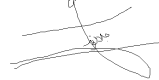 جدول زمان بندی درسساعت: شنبه و یکشنبه ها ساعت  4-2 عصر    تکالیف دانشجو در واحد کارآموزی وارزشیابی واحد کارآموزی   ارائه گزارش در فیلد جراحی عمومی، زنان و اطفال: انجام وظایف مربوطه در نقش سیرکولر و اسکراب    40%    تکمیل فرم ارزشیابی(لاگ بوک)       50%   حضور فعال و منظم در کارآموزی      10%فرم لاگ بوک کارآموزی روش جراحی اختصاصی 1( جراحی عمومی و اطفال)دانشجویان ترم اول کارشناسی ارشد ناپیوسته اتاق عملنمره نهایی از 50:                                                                                        نام و نام خانوادگی مربی                                                                                                                               امضاء و مهر آزمونروشسهم از کل نمره(بر حسب درصد)تاریخساعتکارت خلاصه تحقیقاتارائه15%در طول ترمزمان تعیین شدهسمینارارائه20%در طول ترمزمان تعیین شدهآزمون پایان ترمآزمون کتبی60%21/10/9830/12-30/10حضور فعال در کلاسشرکت در مباحث5%در طول ترمجلسهتاریخموضوع هر جلسهمـدرس16/7/98مروری بر بررسی بیمار و نحوه آماده کردن بیمار قبل از جراحی زنانخانم دکتر جمشیدی27/7/98 مروری بر بررسی بیمار و نحوه آماده کردن بیمار قبل از جراحی عمومی آقای دکتر دارابی313/7/98آشنایی با وسایل و تجهیزات پیشرفته جراحی زنان و طرز نگهداری و بکارگیری آنها خانم دکتر جمشیدی414/7/98 مروری بر جراحی های دستگاه گوارش و غدد(مری، معده،کبد، روده، طحال)آقای دکتر دارابی520/7/98روشهای جدید جراحی در جراحی های زنان : آندوسکوپیکخانم دکتر جمشیدی621/7/98مروری بر جراحی های دستگاه گوارش و غدد( لوزالمعده، کیسه صفرا، کولون، پستان)آقای دکتر دارابی728/7/98مروری بر جراحی های تیروئید،پاراتیروئید،آدرنال و ....آقای دکتر دارابی84/8/98روشهای جدید جراحی در جراحی های زنان (لیزر، روباتیک)خانم دکتر جمشیدی912/8/98عوارض حین جراحی و نحوه مراقبت و درمان (خونریزی،هیپوکسی،طوفان تیروئیدی)آقای دکتر دارابی1019/8/98عوارض حین جراحی و نحوه مراقبت و درمان اورلود مایعات، ایست قلبی، واکنش های دارویی و شوک)آقای دکتر دارابی1126/8/98روشهای جدید جراحی در جراحی های عمومی : آندوسکوپیک، لیزر، روباتیکآقای دکتر دارابی123/9/98آشنایی با وسایل و تجهیزات پیشرفته جراحی عمومی و طرز نگهداری و بکارگیری آنهاآقای دکتر دارابی1310/9/98آشنایی با وسایل و تجهیزات پیشرفته جراحی اطفالفرشته جلالوندي1417/9/98آشنایی با انسداد مادرزادی دئودنوم ، آترزی مجاری صفراوی، رفلاکس معده به مری فرشته جلالوندي1524/9/98انواع استومی ها و چگونگی مراقبت از استومی ها و فتق نافیفرشته جلالوندي161/10/98مراقبت های پس از جراحی در جراحی های اطفالفرشته جلالوندي21/10/98جلسه امتحاننام ونام خانوادگیشماره دانشجوییبیمارستان و تاریخبیمارستان و تاریخبیمارستان و تاریخبیمارستان و تاریخبیمارستان و تاریخالگوی آموزش بالینینام درس: روش جراحی اختصاصی 1: مبحث جراحی عمومی و اطفالسطح عملکرد مورد مشاهدهسطح عملکرد مورد مشاهدهسطح عملکرد مورد مشاهدهسطح عملکرد مورد مشاهدهسطح عملکرد مورد مشاهدهالگوی آموزش بالینینام درس: روش جراحی اختصاصی 1: مبحث جراحی عمومی و اطفالکامل انجام شدهناقصانجام شدهانجام نشده50%50%مراحل فرایندعملکرد مورد انتظار در اعمال جراحی عمومی و اطفالکامل انجام شدهناقصانجام شدهانجام نشده50%50%توانایی انجام وظایف و عملکرد در زمینه جراحی عمومی و اطفالدر نقش سرکولر در پذیرش بیمار و استقرار وی در اتاق عمل مربوطه همکاری نماید30%توانایی انجام وظایف و عملکرد در زمینه جراحی عمومی و اطفالبه عنوان سرکولر وسایل و تجهیزات لازم برای جراحی را آماده نماید.30%توانایی انجام وظایف و عملکرد در زمینه جراحی عمومی و اطفالدر کنترل و شمارش وسایل مصرفی همکاری نماید30%توانایی انجام وظایف و عملکرد در زمینه جراحی عمومی و اطفالبه عنوان فرد اسکراب میز جراحی را آماده و نیازهای جراح را پیش بینی نماید30%توانایی انجام وظایف و عملکرد در زمینه جراحی عمومی و اطفالاقدامات مربوط به خاتمه جراحی را انجام دهد(پانسمان محل جراحی و تحویل وسایل)30%توانایی انجام وظایف و عملکرد در زمینه جراحی عمومی و اطفالدر آماده نمودن اتاق برای جراحی بعدی مشارکت نماید.30%ارئه گزارش عملکرد در کارآموزی       ارائه گزارش از عملکرد و حضور خود در اتاق عمل در نقش سرکولر و اسکراب10%آموزش و نظارت بر دانشجویان کارشناسی      همکاری در آموزش دانشجویان کارشناسی10%